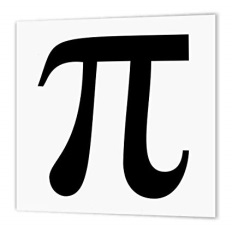 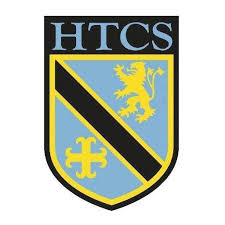     Mathematics Faculty    Unit 6 Overview     Equations and SequencesTopicKey IdeasProgressProgressProgressTopicKey IdeasRAGEquations and SequencesI can construct and use function machinesEquations and SequencesI can construct equationsEquations and SequencesI can solve equationsEquations and SequencesI can generate terms and describe linear sequencesEquations and SequencesI can recognise and continue special sequencesLessonLearning FocusAssessmentKey Words1Constructing and using function machines, involving one and two functions (CM clip 386)Formative assessment strategies e.g. MWBs, whole class questioning, Diagnostic Questions, SLOP time with self-assessment, Live Marking etc.Assessment is also supported with our use of ILOs which alternate between Basic Skills Checks one week and then a more individual ILO the following set through Mathswatch and Corbettmaths (see learning focus).Finally every unit is assessed half termly as part of our Assessment Calendar in Mathematics.function, construct, input, output, add, subtract, multiply, divide2Constructing simple equations (MW clip A17 and CM clip 115)Formative assessment strategies e.g. MWBs, whole class questioning, Diagnostic Questions, SLOP time with self-assessment, Live Marking etc.Assessment is also supported with our use of ILOs which alternate between Basic Skills Checks one week and then a more individual ILO the following set through Mathswatch and Corbettmaths (see learning focus).Finally every unit is assessed half termly as part of our Assessment Calendar in Mathematics.equation, construct, term3Solving one-step equations CM clip 110)Formative assessment strategies e.g. MWBs, whole class questioning, Diagnostic Questions, SLOP time with self-assessment, Live Marking etc.Assessment is also supported with our use of ILOs which alternate between Basic Skills Checks one week and then a more individual ILO the following set through Mathswatch and Corbettmaths (see learning focus).Finally every unit is assessed half termly as part of our Assessment Calendar in Mathematics.equation, solve, unknown, value, add, subtract, multiply, divide, balance, inverse4Solving two-step equations (MW clip A17 and CM clip 110)Formative assessment strategies e.g. MWBs, whole class questioning, Diagnostic Questions, SLOP time with self-assessment, Live Marking etc.Assessment is also supported with our use of ILOs which alternate between Basic Skills Checks one week and then a more individual ILO the following set through Mathswatch and Corbettmaths (see learning focus).Finally every unit is assessed half termly as part of our Assessment Calendar in Mathematics.equation, solve, unknown, value, add, subtract, multiply, divide, balance, inverse5Finding missing terms of a sequence.  Generating and describing linear sequences. (MW clip A11a and CM clips 286 & 287)Formative assessment strategies e.g. MWBs, whole class questioning, Diagnostic Questions, SLOP time with self-assessment, Live Marking etc.Assessment is also supported with our use of ILOs which alternate between Basic Skills Checks one week and then a more individual ILO the following set through Mathswatch and Corbettmaths (see learning focus).Finally every unit is assessed half termly as part of our Assessment Calendar in Mathematics.sequence, linear, term, difference, generate, describe, rule6Recognising and continuing special sequences such as square, triangular and Fibonacci numbers (MW A22 and CM clips 226, 229 & 287a)Formative assessment strategies e.g. MWBs, whole class questioning, Diagnostic Questions, SLOP time with self-assessment, Live Marking etc.Assessment is also supported with our use of ILOs which alternate between Basic Skills Checks one week and then a more individual ILO the following set through Mathswatch and Corbettmaths (see learning focus).Finally every unit is assessed half termly as part of our Assessment Calendar in Mathematics.sequence, term, difference, generate, describe, square, triangular, Fibonacci